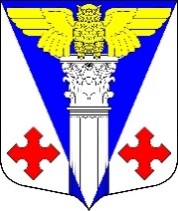 Совет депутатов  МО «Котельское сельское поселение» Кингисеппского муниципального района Ленинградской области                                                Решениеот 18.02.2016 г. № 81О внесении изменений и дополнений в Устав МО «Котельское сельское поселение»Кингисеппского муниципального района Ленинградской областиРуководствуясь статьей 44 Федерального закона от 06 октября 2003г. № 131-ФЗ «Об общих принципах организации местного самоуправления в Российской Федерации»,  в целях приведения Устава МО «Котельское сельское поселение» Кингисеппского муниципального района Ленинградской области в соответствии с федеральными законами, Совет депутатов РЕШИЛ:      1.Внести в Устав МО  «Котельское сельское поселение» Кингисеппского муниципального района Ленинградской области следующие изменения:- пункт 6 статьи 7 дополнить пунктом 6.1 следующего содержания:«предоставление гражданам жилых помещений муниципального жилищного  фонда по договорам найма жилых помещений жилищного фонда социального использования  в соответствии с жилищным законодательством»- пункт 21 части 1 статьи 7 дополнить пунктом 21.1 следующего содержания: «участие в соответствии с Федеральным законом от 24 июля 2007 года № 221-ФЗ «О государственном кадастре недвижимости» в выполнении комплексных кадастровых работ»      2. Назначить проведение публичных слушаний  по внесению изменений в Устав МО  «Котельское сельское поселение» Кингисеппского муниципального района Ленинградской области на 16 марта 2016 года  в 15-00 часов,  по адресу: поселок Котельский, дом 34,  Дом культуры   3. Ответственность за организацию и проведение публичных слушаний возложить на заместителя главы администрации МО «Котельское сельское поселение» Михайлову М.А.      4.  Опубликовать настоящее решение  в средствах массовой информации  и разместить в сети «Интернет»  на сайте МО «Котельское сельское поселение» Кингисеппского муниципального района Ленинградской области.      5. Контроль за исполнением данного решения оставляю за собой.Глава муниципального образования«Котельское сельское  поселение»                                          Н.А. Таршев                           